The Art of AnglesKandinsky Artworks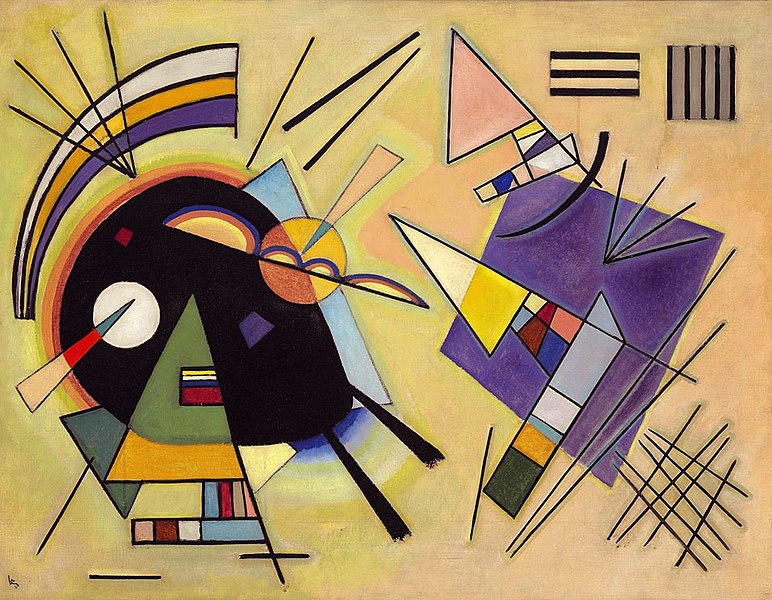 Wassily Kandinsky, 1923, Black and Violethttps://commons.wikimedia.org/wiki/File:Wassily_Kandinsky_Black_and_Violet.jpg 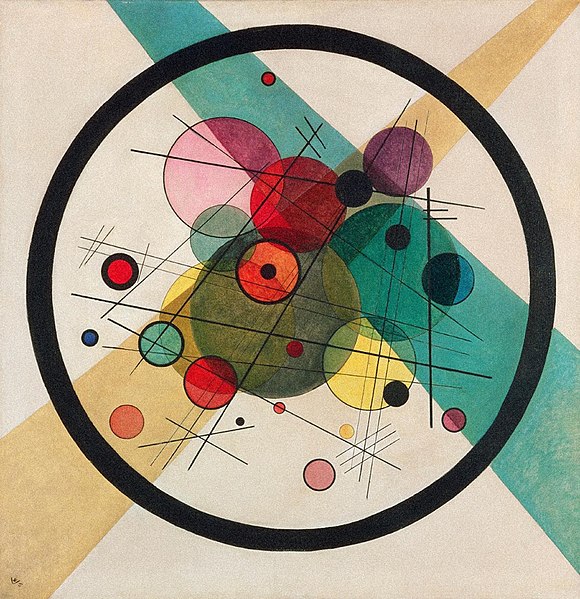 Wassily Kandinsky, 1923, Circles in a circlehttps://commons.wikimedia.org/wiki/File:Wassily_Kandinsky_Circles_in_a_Circle.jpg 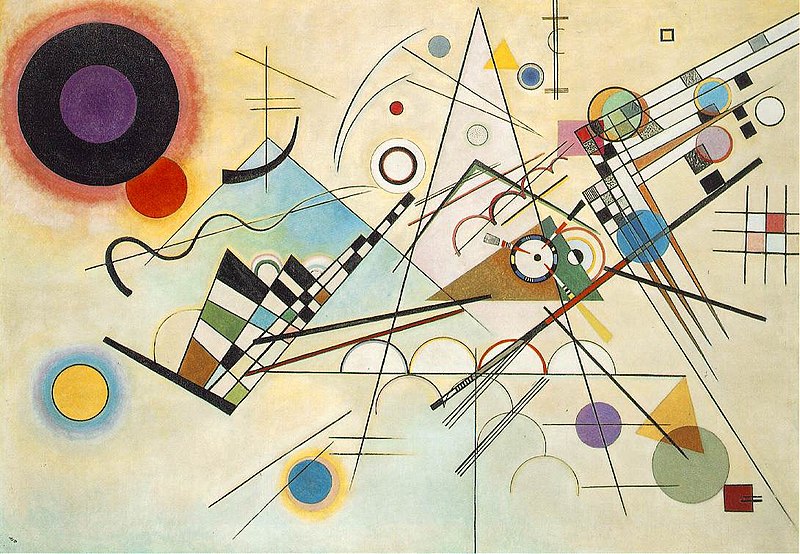 Wassily Kandinsky, 1923, Composition 8https://commons.wikimedia.org/wiki/File:Vassily_Kandinsky,_1923_-_Composition_8,_huile_sur_toile,_140_cm_x_201_cm,_Musée_Guggenheim,_New_York.jpg © Department of Education and Training CC BY 4.0, excluding third party content.